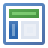 BibliographyBedford, G.O. (1974) Parasitism of the palm weevil Rhynchophorus bilineatus (Montrouzier) (Coleoptera: Curculionidae) by Praecocilenchus rhaphidophorus (Poinar) (Nematoda: Aphelenchoidea) in New Britain, In: Australian Journal of Entomolgy, Vol.13 (2), 155-156, URL: https://doi.org/10.1111/j.1440-6055.1974.tb02166.xAbstract / Content summaryApproximately 15% of 914 specimens of the palm weevil Rhynchophorus bilineatus from New Britain were parasitized by the nematode Praecocilenchus rhaphidophorus. Parasitized females were still capable of oogenesis and the formation of mature eggs.FilesFile info120.72 KBExternal web linkhttps://doi.org/10.1111/j.1440-6055.1974.tb02166.xLibrary LocationsAssociated conferenceidentifier